INDICAÇÃO Nº 1813/2021“Indica ao Poder Executivo Municipal a construção de Campo de areia para Futevôlei e instalação de playground infantil, em área do município localizado na Rua Capitão Manoel Caetano, no Vale das Caneleiras, bairro Linópolis”. Excelentíssimo Senhor Prefeito Municipal, Nos termos do Art. 108 do Regimento Interno desta Casa de Leis, dirijo-me a Vossa Excelência para sugerir que, por intermédio do Setor competente, a construção de Campo de areia para Futevôlei e instalação de playground infantil, em área do município localizado na Rua Capitão Manoel Caetano, no Vale das Caneleiras, bairro Linópolis, neste município. Justificativa:Conforme reivindicação dos moradores e frequentadores buscando por providencias quantos aos serviços solicitados acima. Neste local poderia ser construída uma área de lazer para os moradores do bairro e adjacências, haja vista que já possuem academia ao ar livre e pista de caminhada, sendo assim munícipes pedem uma extensão do espaço de recreação, proporcionando melhor qualidade de vida aos frequentadores do local.Plenário “Dr. Tancredo Neves”, em 14 de Maio de 2021.Nilson Araújo Radialista-vereador-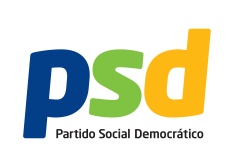 